Werkgebied voor bovenlokale cultuurwerking binnen de Cultuurregio Leie Schelde: Deinze, De Pinte, Gavere, Kruisem, Nazareth, Sint-Martens-Latem, Zulte en Zwalm.Goedgekeurd door de Raad van Bestuur op 18 januari 2022InleidingCultuurregio Leie Schelde is een intergemeentelijk samenwerkingsverband tussen de gemeenten Deinze, De Pinte, Gavere, Kruisem, Nazareth, Sint-Martens-Latem, Zulte en Zwalm en werd opgericht in 2020. De Cultuurregio bouwt een werking uit rond bovenlokale cultuur, bibliotheken, cultureel en onroerend erfgoed. Tot en met 2025 beschikt de cultuurregio over een subsidiebudget dat per jaar thematisch kan worden bestemd om projecten in de regio die inzetten op (bovenlokale) cultuur een extra duwtje in de rug te geven. focus 2022“Culturele veerkracht in tijden van corona” - bisIn een welvarende maatschappij waar individualisering, tijdsdruk en eenzaamheid de kop op steken, kan cultuur verbindend optreden en bijdragen tot een sterkere sociale cohesie. Cultuur beleven leidt tot fijne ervaringen en tot verrassende ontmoetingsmomenten. Behalve mensen op een prikkelende manier toeleiden naar het traditionele aanbod is het ook de opdracht van de Cultuurregio Leie Schelde om cultuur naar de mensen te brengen. Cultuur daagt ook uit tot zelf creëren, tot persoonlijke groei en talentontwikkeling. Op deze manier geeft cultuur betekenis aan elk individu en draagt het bij tot empowerment. Daarom zetten we in onze regio in op een kwalitatief aanbod voor elke doelgroep waarbij consumeren én produceren centraal staan. Er is ruimte voor exploreren, experimenteren en innoveren. Cultuur is er voor iedereen! Ook voor mensen die zich omwille van hun etnische achtergrond, financiële situatie, fysieke beperking of geaardheid uitgesloten voelen of uit de boot vallen. Aandacht voor deze groepen en het wegwerken van drempels staan daarom centraal in de werking van de Cultuurregio. Bron: Visie Cultuurnota 2020-2025, Cultuurregio Leie Schelde2022 – ondersteuning initiatievenOok in 2022 zien we ons helaas nog genoodzaakt ons sociale en culturele leven aan te passen omwille van de pandemie. Om toch nog zoveel mogelijk cultuurcreatie en -verspreiding in onze regio te stimuleren wil de Cultuurregio initiatieven ondersteunen die via alternatieve methodes zoveel mogelijk mensen kan laten participeren aan cultuur. Aanvraagformulier projectsubsidie bovenlokale cultuur 
Identificatie van de aanvragerNaam contactpersoon/initiatiefnemer/organisatie: ………………………………………………………………………………………Adres: ……………………………………………………………………………………………………………………………………………………………...........…………………….……………………………………………………………………..……………………………………………………………………..………………………………………………………………Tel./GSM: ……………………………………………………………………………………………………………………………………………………….…………………………….E-mail: …………………………………………………………………..……………………………………………………………………..………………………………………………Juridisch statuut: …………………………………………………………………..……………………………………………………………………..……………………..Bankrekening: …………………………………………………………………………………………………………………………………..…………………………………….Titularis van de bankrekening: …………………………………………………………………..……………………………………………………………….Contactpersoon (indien anders dan de aanvrager): …………………………………………………………………………………….……………………………………………………………………..……………………………………………………………………..…………………………………………………………………………………………………………………..………………………………………………………………………………………………………………………………………………………..Partnerorganisaties waarmee wordt samengewerkt: ………………………………………………………………………………….……………………………………………………………………..……………………………………………………………………..…………………………………………………………………………………………………………………..………………………………………………………………………………………………………………………..………………………………Omschrijving van het projectTitel (of werktitel): …………………………………………………………………..……………………………………………………………………..……………………………………………………………………………………………..……………………………………………………………………..……………………………………………………………..Korte beschrijving van het project: ……………………………………………………………………..……………………………………………………………………..……………………………………………………………………..……………………………………………………………………..……………………………………………………………………..……………………………………………………………………..……………………………………………………………………..……………………………………………………………………………………………………………………..……………………………………………………………………..……………………………………………………………………..…………………………………………………………………………………………………………………..………………………………………………………………………………………………………………………..……………………………………………………………………..…………………………………………………………………………………………………………………..……………………………………………………………………..……………………………………………………………………………….……………………………………………………………………………………………………….Raming van de inkomsten (inclusief gevraagde subsidie) en uitgaven: Inkomsten:………………………………..……………………………………………………………………..……………………………………………………………………..……………………………………………………………………..……………………………………………………………………..……………………………………………………………………..……………………………………………………………………..……………………………………………………………………..……………………………………………………………………..……………………………………………………………………..………………………………………………………………………………………………………………………………………………….Uitgaven: ……………………………………………………………………..……………………………………………………………………..…………………………………………………………………………………………………………………..………………………………………………………………………………………………………………………..……………………………………………………………………..…………………………………………………………………………………………………………………..……………………………………………………………………..……………………………………………………………………………….………………………………………………………………………………………………………Ontvangt u nog andere subsidies voor dit project? Ja/nee (omcirkel)Indien ja, welke? ……………………………………………………………………..……………………………………………………………………..……………………………………………………………………..……………………………………………………………………..……………………………………………………………………..………………………………………………………Welke meerwaarde betekent de projectsubsidie van de Cultuurregio? ……………………………………………………………………..……………………………………………………………………..……………………………………………………………………..……………………………………………………………………..……………………………………………………………………..……………………………………………………………………..……………………………………………………………………..……………………………………………………………………………………………………………………..……………………………………………………………………..……………………………………………………………………..………………………………………………………………Wat is de doelstelling van het project? …………………………………………………..………………………………………………………………………………………………………………………..……………………………………………………………………..…………………………………………………………………………………………………………………..……………………………………………………………………..……………………………………………………………………………….………………………………………………………………………………………………………Welke doelgroepen wenst u te bereiken: ……………………………………………………………………..……………………………………………………………………..……………………………………………………………………..……………………………………………………………………..……………………………………………………………………..……………………………………………………………………..……………………………………………………………………..……………………………………………………………………………………………………………………..Is het project afgebakend in tijd? Een project kan maximum 2 jaar lopen. Geef hier een concrete timing: …………………………………………………..………………………………………………………………………………………………………………………..……………………………………………………………………..…………………………………………………………………………………………………………………..……………………………………………………………………..……………………………………………………………………………….……………………………………………………………………………………………………… Jouw project komt niet in aanmerking:- projecten die niets nieuws toevoegen (aan de reguliere werking)- activiteiten exclusief voor eigen leden- louter programmatie - projecten die geen specifieke inhoudelijke link hebben met Cultuurregio Leie Schelde. Voor projecten met louter een lokale of Vlaamse reikwijdte verwijzen we graag naar andere bestuursniveaus en organisaties met een ondersteuningsbeleid. Gevraagde projectsubsidie (vul het totaalbedrag ook aan in uw overzicht van inkomsten)*Aan minstens 1 criterium moet worden voldaan, per criterium kan een schijf van €500 worden gekoppeld, met een maximum van €1500, dus 3 criteria, op voorwaarde dat minstens 60% van de subsidiabele kosten zoveel bedraagt Zelfreflectie: Wanneer is jouw project geslaagd? Waar kon je het verschil maken met dit project? Was was een succes en wat zou je eventueel anders doen in de toekomst? ……………………………………………………………………..……………………………………………………………………..……………………………………………………………………..……………………………………………………………………..……………………………………………………………………..……………………………………………………………………..……………………………………………………………………..……………………………………………………………………..………………………………………………Aandachtspunt: Er is aandacht voor de continuïteit binnen de organisatie van de aanvrager zelf. Het betrekken van nieuwe/jonge (bestuurs)leden en/of vrijwilligers is hierbij een meerwaarde.  Geef aan of de Cultuurregio Leie Schelde je hierin kan ondersteunen middels coaching, vorming, hulp bij het werven van (bestuurs)leden en/of vrijwilligers of andere zaken: ……………………..……………………………………………………………………..……………………………………………………………………..……………………………………………………………………..……………………………………………………………………..……………………………………………………………………………………………………..Communicatie: Logo Cultuurregio Leie Schelde en Vlaamse overheid vermelden op de projectcommunicatie. De logo’s kan je opvragen bij de Cultuurregio Leie Schelde. Bezorg ook een uitnodiging voor het startmoment van uw project of de oplevering van het project of een exemplaar van het eindproduct aan de Cultuurregio die dit kan bezorgen aan haar Raad van Bestuur en de leden van de stuurgroep. Heb je een vraag? Wil je voorafgaand je projectidee bespreken of heb je een andere vraag? Laat het ons weten. Cultuurregio Leie Schelde, Tolpoortstraat 79, 9800 Deinze09 386 78 86 of 0478 36 69 60info@cultuurregioleieschelde.bewww.cultuurregioleieschelde.be Indienen aanvraagformulierHet aanvraagformulier bij voorkeur digitaal bezorgen via volgend mailadres: info@cultuurregioleieschelde.be. 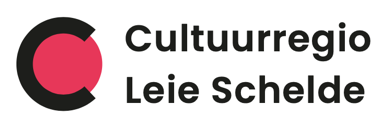 Projectoproep 2022 Cultuurregio Leie Schelde“Culturele veerkracht in tijden van corona” - bisVoor wie?Alle initiatieven zonder winstoogmerk komen hiervoor in aanmerking, zowel van particulieren, verenigingen als professionelen.Welke projecten?Ter bevordering van cultuurcreatie en -spreiding, coronaproof ook in 2022. Enkele voorbeelden: streaming van concerten, voorstellingen, lezingen, cultuur op de stoep of aan huis, podcasts, webinars, digitale vormingen, raamexpo’s en -gedichten of -literatuur, whatsapp-toneelstukken, wandel- en fietszoektochten en zoveel meer.Projecten die de reguliere werking van de aanvrager overstijgen, met een impact of bereik over meer dan 1 gemeente.AanvraagdataDe aanvraag kan worden ingediend op 15 mei of 15 november 2022, een project kan reeds gestart zijn, maar nog niet zijn afgerond.Wijze van indienenHet aanvraagformulier wordt bij voorkeur digitaal bezorgd via info@cultuurregioleieschelde.be. Beoordeling en beslissingGesprek met de cultuurregio, bij voorkeur voorafgaand aan de opmaak van de aanvraagExterne jurering door adviesgroep van cultuurambtenaren uit de 8 gemeenten, zij toetsen elk project aan de criteria die werden onderschreven in de aanvraagAdvies wordt aan de Raad van Bestuur voorgelegd die de beslissing neemtIn te vullen door de administratie van Cultuurregio Leie ScheldeIndiendatum                  ………………………………………….Dossiernummer            …………………………………………..Goedkeuring RVB          …………………………………………..            op datum van …………………………………………Subsidiabel bedrag      …………………………………………..Toegekende subsidie   ……………………………………………   (bedraagt max. 60% van de subsidiabele kosten)Voorschot* (max. 50%)…………………………………………..           op datum van ………………………………………….*Het resterende bedrag wordt toegekend na het indienen van een overzicht van alle kosten en resultaten.BedragCriterium 2022*Check€500In 2022 willen we projecten honoreren die een verbindend karakter hebben, die mensen samenbrengen en sociale cohesie bevorderen over leeftijdsgrenzen, gemeentegrenzen en doelgroep grenzen heen. Motiveer hier: Motiveer hier: Motiveer hier: €500Het project zet extra in op moeilijk bereikbare doelgroepen en bij voorkeur op kinderen en jongeren in 2022.  Het bereiken van andere kansengroepen wordt uiteraard ook aangemoedigd. Motiveer hier:Motiveer hier:Motiveer hier:€500Het project heeft een bovenlokale uitstraling, over gemeentegrenzen heen en/of het project combineert verschillende kunstdisciplines, dit kan bvb. ook door cultuur op bijzondere locaties te brengen door een link te leggen met lokaal (onroerend) erfgoed, door allianties aan te gaan met de lokale economie, welzijnsactoren, de jeugdsector, sportverenigingen, enzovoort. Motiveer hier: Motiveer hier: Motiveer hier: 